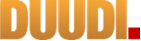 IZJAVA O PODMIRENIM DOSPJELIM FINANCIJSKIM I DRUGIM UGOVORNIM OBVEZAMAkojom pod kaznenom i materijalnom odgovornošću Prijavitelj:     _________________________________________________________________________(naziv organizacije civilnoga društva, OIB)izjavljuje daMolimo podcrtati odgovarajuće stanje:nije dobiofinancijska sredstva iz javnih izvora na natječajima tijela državne uprave, Vladinih ureda i tijela, javnih institucija, jedinica lokalne i područne (regionalne) samouprave odnosno sredstva iz fondova EU-a i međunarodnih fondova u 2013., 2014. i 2015. godiniilidobio je financijska sredstva iz javnih izvora na natječajima tijela državne uprave, Vladinih ureda i tijela, javnih institucija, jedinica lokalne i područne (regionalne) samouprave odnosno sredstva iz fondova EU-a i međunarodnih fondova u 2013., 2014. i 2015. godini i prema svim davateljima sredstava podmirio je sve dospjele financijske i druge ugovorne obveze (uključujući podnošenje financijskih i opisnih izvještaja).Mjesto i datum:MPIme i prezime te potpis osobe ovlaštene za zastupanje 